สถานที่ติดต่อเพื่อขอรับบริการข้อมูลข่าวสารณ ศูนย์ข้อมูลข่าวสารของราชการ สำนักงานเลขาธิการวุฒิสภาเลขที่ 1111  ชั้น 1  อาคารสำนักงานเลขาธิการวุฒิสภา ถนนสามเสน แขวงแขวงถนนนครไชยศรี เขตดุสิต กรุงเทพ 10300โทรศัพท์ 0 2831 9111 ต่อ 9493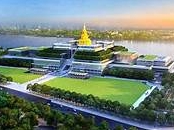 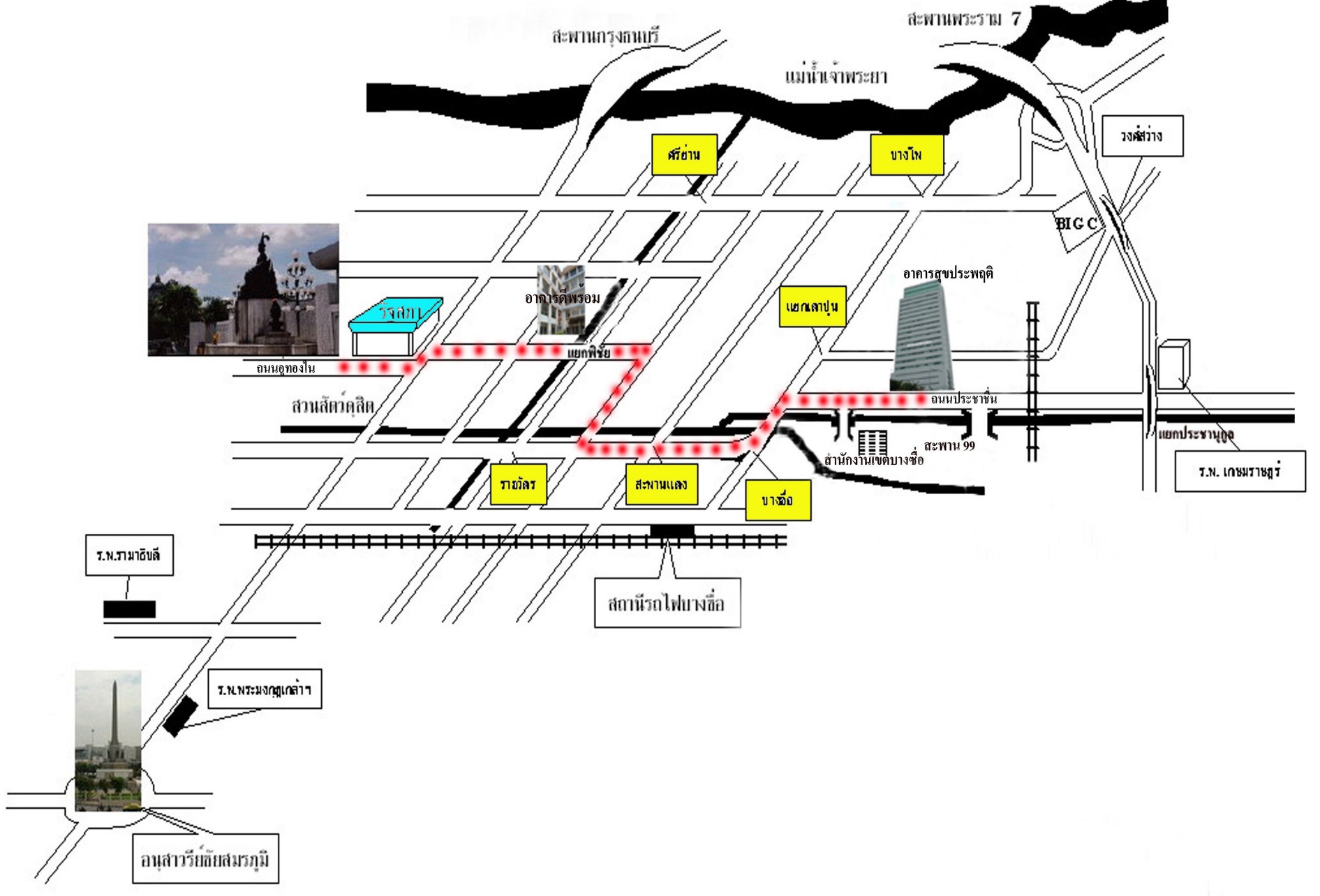 